Инструкция  по  работе  с  электронно-библиотечной  системой(ЭБС) «Университетская библиотека online»IV. Регистрация в системе.Данная процедура является обязательной для всех пользователей, желающих работать с ресурсом с любого компьютера, имеющего доступ в сеть Internet (например – из дома) и пользоваться дополнительными возможностями системы. Процедуру регистрации обязательно проходить из здания ________________(название вуза) с любого компьютера, входящего в состав локальной сети (из читального зала, справочно-библиографического отдела библиотеки и др.)Ø  Зайдите на сайт - www.biblioclub.ru.Ø  Следуя инструкциям, пройдите процедуру регистрации на ресурсе.Ссылка на вход в меню регистрации расположена в правом верхнем углу стартовой страницы.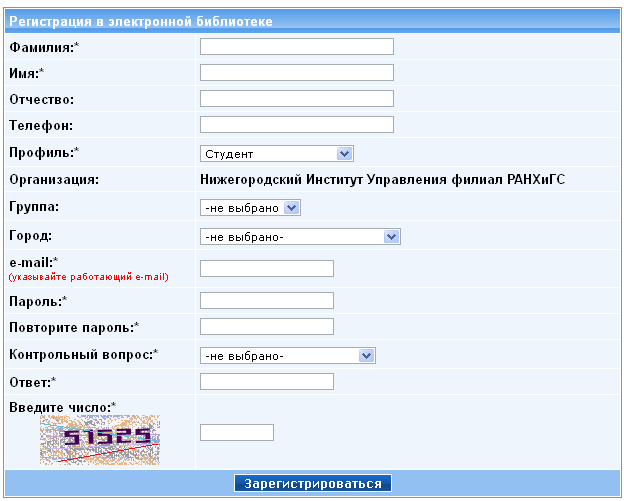 Ø  В	процессе	регистрации	обязательно	заполняются	все	поля,отмеченные символом «*». Фамилия Имя Отчество пользователя вдальнейшем будут использоваться библиотекой для идентификации пользователей. Адрес электронной почты (e-mail) будет в дальнейшем использоваться в качестве Логина. Также на этот адрес будет выслано уведомление о подтверждении регистрации с ссылкой, по которой необходимо перейти, чтобы завершить процесс регистрации. Указывайте реальные ФИО и действующий e-mail. Иначе регистрация не будет завершена и Вы не сможете работать с ЭБС с компьютеров, не входящих в локальную ____________. Регистрация и работа в системе возможна со следующими типами профиля:o «Студент». Обладает всеми  правами по  чтению изданий и общения с преподавателями через групповые занятия. Для этого	профиля    в    качестве    дополнительного    атрибута указывается номер группы. Если номера Вашей группы нет в списке – оставьте поле не заполненным. Вы сможете указать номер группы позднее.o «Абонент  организации».  Данная  категория  пользователей обладает    всеми    правами,    соответствующими    профилю«Студент»	за	исключение	возможности	общаться	с преподавателями через групповые занятия.o		«Преподаватель». Помимо  стандартных  прав  по  работе  с изданиями,  имеет  возможность создавать  учебные  курсы  и учебные  группы,  в  которые  объединяются   студенты.  Эти права	необходимы   для   организации  работы   в  группе. Регистрация	в     системе     с     этим     профилем     должна осуществляться в читальном зале библиотеки.После прохождения процедуры регистрации, полноценная работа с ресурсом будет возможна с любого компьютера, имеющего доступ в Internet после ввода указанных при регистрации логина (e-mail) и пароля.